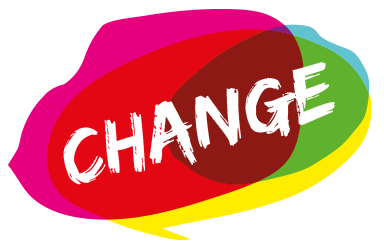 PLANIFICACIÓN – ¿QUIÉN? ¿CUÁNDO? ¿DÓNDE? ¿CÓMO?
Ahora puedes llevar tu idea  a la práctica utilizando el Plan de Acción. Aquí puedes organizar y anotar todas tus ideas para lograr que tu acción tenga éxito.Después de completar el Plan de Acción aseguraos de que la acción que habéis planteado es lo suficientemente interesante y estimulante para cada miembro del grupo de Estudiantes Embajadoras/es. Recordad también que vuestra acción debe ser realista y que dispondréis de los recursos necesarios para llevarla a cabo a tiempo. Quizás tendréis que ajustar algunas cosas para hacer que todas las piezas puedan encajar.PLAN de ACCIÓNPLAN de ACCIÓNÁREA DE ACCIÓN (Acompañamiento y Apoyo, Sensibilización o Incidencia)NUESTRA ACCIÓNEl cambio (CHANGE)
que queremos producir mediante la acciónQUÉ NECESITAMOS HACERQUÉ PLANIFICAMOSRESULTADOS – ¿QUÉ HA SUCEDIDO?OBJETIVOS:¿Qué objetivo(s) queremos conseguir?¿Qué habrá cambiado entre el antes y el después de nuestra acción? ¿Qué cambio habremos conseguido? Describid el objetivo concretamente para poder evaluar posteriormente si se ha cumplido y en qué medida.OBJETIVOS PERSONALES:¿Qué objetivos queremos conseguir para nosotras/os? ¿Qué queremos aprender y practicar? ¿Qué cambio(s) esperamos en nosotras/os?DESCRIPCIÓN DE LA ACCIÓN: ¿Qué queremos hacer? Describid la acción y las actividades específicas necesarias para conseguir los objetivos.PROGRAMACIÓN:¿Cuándo empezará la acción? ¿Qué días debería suceder cada cosa?¿Cuándo se habrá finalizado todo?RESPONSABILIDADES: ¿Quién es responsable 
de cada actividad? ¿Hay alguna persona coordinando toda la acción en general? ¿Todas/os tienen un papel que 
se adecúe a sus propias habilidades 
e intereses?RECURSOS:¿Qué recursos necesitamos para realizar las actividades y conseguir nuestro objetivo? Haced una lista 
con todos los recursos que necesitéis (tecnológicos, espacios físicos, materiales extra, dinero…).APOYO:¿Qué compañeras/os, patrocinadores u otra gente puede ayudaros y apoyaros?DIFUSIÓN:¿Cómo podemos anunciar nuestra acción y comunicar sobre ella por adelantado? ¿Qué herramientas (redes sociales, pósters, flyers, etc.) necesitamos para hacer difusión de la acción?COMUNICAR RESULTADOS: ¿Cómo comunicaremos 
los resultados de la acción? Nombrad alguna persona responsable de hacer fotos durante la acción. 
Otras opciones son hacer un streaming en redes sociales 
o pedir a un/a periodista que 
informe sobre la acción.